KАРАР                                         № 59                           26 ноябрь 2014 йыл     О проведении на территории  сельского поселения Качегановский сельсовет муниципального района Миякинский район Республики Башкортостан месячника безопасности людей на водных объектах            На основании постановления главы администрации муниципального района Миякинский район Республики Башкортостан № 1098 от 18 ноября 2014 года «О проведении месячника безопасности на водных объектах в осеннее-зимний период 2014-2015 годов» ПОСТАНОВЛЯЮ:1. В период с 15 ноября 2014 года на территории сельского поселения Качегановский сельсовет провести месячник безопасности людей на водных объектах.2. Утвердить план проведения месячника безопасности людей на водных объектах на территории сельского поселения Качегановский сельсовет  (приложение №1).3. Создать временные спасательные посты в местах массового выхода людей на лед (приложение 2).4. Руководителю временного спасательного поста Латыповой Зульфие Раисовне в местах массового выхода людей на лед обеспечить реализацию первичных мер безопасности людей на воде.4. Контроль исполнения данного постановления оставляю за собой.Глава сельского поселения                                            Г.Р. КадыроваПриложение № 1 к  постановлению администрации сельского поселениКачегановский сельсовет от 26.11.2014 № 59ПЛАН месячника безопасности людей на водных объектах на территории  сельского поселения Качегановский сельсовет.	Приложение № 2 к  постановлению администрации сельского поселениКачегановский сельсовет от 26.11.2014 № 59СПИСОКЧленов временного спасательного поста в местах массового выхода людей на лед на территории сельского поселения Качегановский сельсоветРуководитель поста – Латыпова Зульфия Раисовна, специалист второй категории администрации, ответственный за работу по ЧС в администрации сельского поселения Качегановский сельсовет;Члены:Яруллин Ильгиз Байтурович – водитель администрации;Вагапов Ринат Исмагилович – депутат сельского поселения;Салимов Талгат Габдуллович – староста села Новые Ишлы;Прокопенко Светлана Николаевна – фельдшер ФАПа с. Качеганово (по согласованию).Башkортостан Республикаhы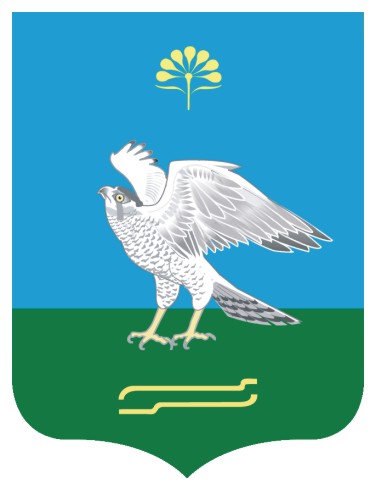 Миeкe районы муниципаль районыныn Кoсoгeн ауыл советы ауыл билeмehе 	ХакимиeтеАдминистрация сельского поселения Качегановский сельсовет муниципального района Миякинский район Республики БашкортостанБашkортостан РеспубликаhыМиeкe районы муниципаль районыныn Кoсoгeн ауыл советы ауыл билeмehе 	ХакимиeтеАдминистрация сельского поселения Качегановский сельсовет муниципального района Миякинский район Республики Башкортостан        ПОСТАНОВЛЕНИЕ       26 ноября 2014 годап/пМероприятияСрок исполненияОтветственные лица1.Заседание комиссии по ЧС  сельского поселения по вопросу: о проведении месячника безопасности людей на водных объектах на территории сельского поселения Качегановский сельсоветдо 15 ноября 2014 г.Председатель КЧС поселения Г.Р. Кадырова, секретарь по вопросам ГО, ЧС Латыпоыва З.Р. 2.Проведение собраний граждан по месту жительства по соблюдению мер безопасности людей на воде в населенных пунктах, прилегающих к водным объектамВ течение месячникаПредседатель КЧС поселения Г.Р. Кадырова, секретарь по вопросам ГО, ЧС Латыпоыва З.Р.3.Установка  запрещающих знаков на опасных участках В течение месячникаРуководитель временного спасательного поста Латыпова З.Р.4.Организация проверок  потенциально опасных участков водоемов с разъяснением рыболовам – любителям о запрете ловли рыбы на данном участке рекиВ течение месячникаРуководитель временного спасательного поста Латыпова З.Р.5.Проводить разъяснительную работу с населением по недопущениюпребывания детей, рыбаков на тонком льду в период осеннего ледостава. В опасных местах выставить запрещающие аншлагиВ течение месячникаСтаростынаселённыхпунктов6.Проверять наличие  запрещающих знаков на опасных участках В течение месячникаРуководитель временного спасательного поста Латыпова З.Р.7.Информировать население о ходе проведения месячника на стендах, досках объявлений, предназначенных для размещения информационных материаловВ течение месячникаСекретарь по вопросам ГО, ЧС Латыпоыва З.Р.